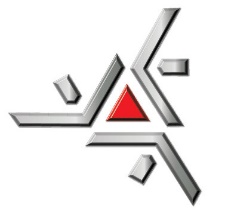 Universidade Estadual de MaringáCentro de Ciências BiológicasPrograma de Pós-graduação em BioquímicaUniversidade Estadual de MaringáCentro de Ciências BiológicasPrograma de Pós-graduação em BioquímicaREQUERIMENTO DE DEFESA DOUTORADOREQUERIMENTO DE DEFESA DOUTORADOREQUERIMENTO DE DEFESA DOUTORADOIDENTIFICAÇÃO DO ALUNO (A)IDENTIFICAÇÃO DO ALUNO (A)IDENTIFICAÇÃO DO ALUNO (A)NOME COMPLETO:NOME COMPLETO:REGISTRO ACADÊMICO:NOME DO ORIENTADOR (A):NOME DO ORIENTADOR (A):NOME DO ORIENTADOR (A):ASSUNTOASSUNTOASSUNTOData da defesa: _____/_______/________Horário: ___________________Local:______________________XXXXXXXXXXXXXXXXXXXXXXXXXXXXXXXXXXXXXXXXXXXXXXXXXXXXXXXXXXXXXXXXTítulo da Tese:________________________________________________________________________________ Título 1° Artigo:_______________________________________________________________________________ _____________________________________________________________________________________________ _____________________________________________________________________________________________ Título 2° Artigo:_______________________________________________________________________________ ____________________________________________________________________________________________ ____________________________________________________________________________________________Sugestão de Banca Titular:Nome: _____________________________________________(Presidente) Instituição/Departamento: __________Nome: ______________________________________________________ Instituição/Departamento: __________Nome: ______________________________________________________ Instituição/Departamento: __________Sugestão de Banca Suplente:Nome: _______________________________________________________Instituição/Departamento: __________Nome: _______________________________________________________Instituição/Departamento: __________XXXXXXXXXXXXXXXXXXXXXXXXXXXXXXXXXXXXXXXXXXXXXXXXXXXXXXXXXXXXXXXXComprovante de Publicação – 1º artigo Título:_______________________________________________________________________________________ Revista/Periódico: ____________________________________ Qualis: _________________Comprovante de Publicação – 2º artigo Título:_______________________________________________________________________________________ Revista/Periódico: ____________________________________ Qualis: _________________RESOLUÇÃO nº 05/2022-PBQ - Define as formas de apresentação de Dissertação e Tese dos discentes do Programa de Pós Graduação em Bioquímica. (Disponível na página do PBQ).Data da defesa: _____/_______/________Horário: ___________________Local:______________________XXXXXXXXXXXXXXXXXXXXXXXXXXXXXXXXXXXXXXXXXXXXXXXXXXXXXXXXXXXXXXXXTítulo da Tese:________________________________________________________________________________ Título 1° Artigo:_______________________________________________________________________________ _____________________________________________________________________________________________ _____________________________________________________________________________________________ Título 2° Artigo:_______________________________________________________________________________ ____________________________________________________________________________________________ ____________________________________________________________________________________________Sugestão de Banca Titular:Nome: _____________________________________________(Presidente) Instituição/Departamento: __________Nome: ______________________________________________________ Instituição/Departamento: __________Nome: ______________________________________________________ Instituição/Departamento: __________Sugestão de Banca Suplente:Nome: _______________________________________________________Instituição/Departamento: __________Nome: _______________________________________________________Instituição/Departamento: __________XXXXXXXXXXXXXXXXXXXXXXXXXXXXXXXXXXXXXXXXXXXXXXXXXXXXXXXXXXXXXXXXComprovante de Publicação – 1º artigo Título:_______________________________________________________________________________________ Revista/Periódico: ____________________________________ Qualis: _________________Comprovante de Publicação – 2º artigo Título:_______________________________________________________________________________________ Revista/Periódico: ____________________________________ Qualis: _________________RESOLUÇÃO nº 05/2022-PBQ - Define as formas de apresentação de Dissertação e Tese dos discentes do Programa de Pós Graduação em Bioquímica. (Disponível na página do PBQ).Data da defesa: _____/_______/________Horário: ___________________Local:______________________XXXXXXXXXXXXXXXXXXXXXXXXXXXXXXXXXXXXXXXXXXXXXXXXXXXXXXXXXXXXXXXXTítulo da Tese:________________________________________________________________________________ Título 1° Artigo:_______________________________________________________________________________ _____________________________________________________________________________________________ _____________________________________________________________________________________________ Título 2° Artigo:_______________________________________________________________________________ ____________________________________________________________________________________________ ____________________________________________________________________________________________Sugestão de Banca Titular:Nome: _____________________________________________(Presidente) Instituição/Departamento: __________Nome: ______________________________________________________ Instituição/Departamento: __________Nome: ______________________________________________________ Instituição/Departamento: __________Sugestão de Banca Suplente:Nome: _______________________________________________________Instituição/Departamento: __________Nome: _______________________________________________________Instituição/Departamento: __________XXXXXXXXXXXXXXXXXXXXXXXXXXXXXXXXXXXXXXXXXXXXXXXXXXXXXXXXXXXXXXXXComprovante de Publicação – 1º artigo Título:_______________________________________________________________________________________ Revista/Periódico: ____________________________________ Qualis: _________________Comprovante de Publicação – 2º artigo Título:_______________________________________________________________________________________ Revista/Periódico: ____________________________________ Qualis: _________________RESOLUÇÃO nº 05/2022-PBQ - Define as formas de apresentação de Dissertação e Tese dos discentes do Programa de Pós Graduação em Bioquímica. (Disponível na página do PBQ).DATA:                                                ASSINATURA DO (A) ALUNO (A):DATA:                                                ASSINATURA DO (A) ALUNO (A):DATA:                                                ASSINATURA DO (A) ALUNO (A):EU, .................................................................................................................. ORIENTADOR(A), ESTOU CIENTE E DE ACORDO COM AS INFORMAÇÕES ACIMA.DATA :                                                 ASSINATURA DO (A) ORIENTADOR (A):EU, .................................................................................................................. ORIENTADOR(A), ESTOU CIENTE E DE ACORDO COM AS INFORMAÇÕES ACIMA.DATA :                                                 ASSINATURA DO (A) ORIENTADOR (A):EU, .................................................................................................................. ORIENTADOR(A), ESTOU CIENTE E DE ACORDO COM AS INFORMAÇÕES ACIMA.DATA :                                                 ASSINATURA DO (A) ORIENTADOR (A):1ª VIA - SECRETARIA 2ª VIA - ORIENTADOR(A) 3ª VIA - ALUNO(A)1ª VIA - SECRETARIA 2ª VIA - ORIENTADOR(A) 3ª VIA - ALUNO(A)1ª VIA - SECRETARIA 2ª VIA - ORIENTADOR(A) 3ª VIA - ALUNO(A)